山形さ ござっとごぇ～！（“来てください”の置賜弁）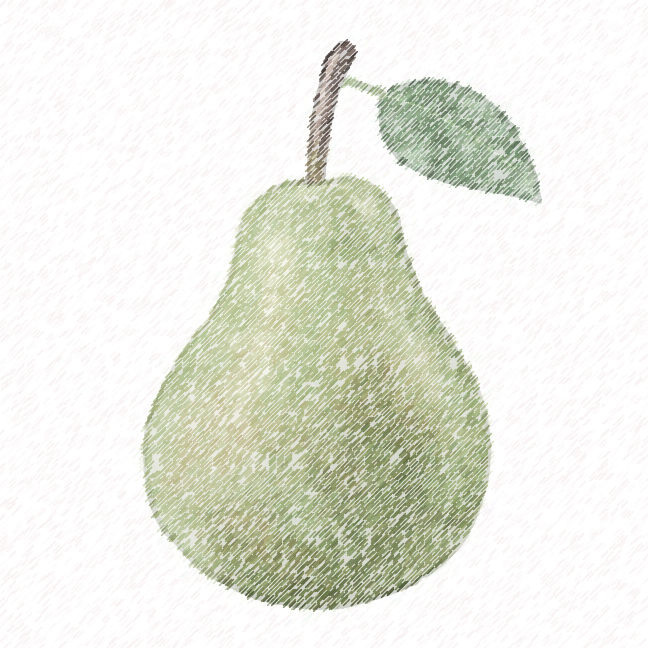 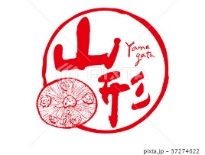 ラ・フランス　湿潤で寒暖差の激しい山形の気候と相性が良いラ・フランス。栽培に手がかかる果物で、収穫してすぐには食べられません。11月11日の「ラ・フランスの日」が最も食べごろになるといわれています。